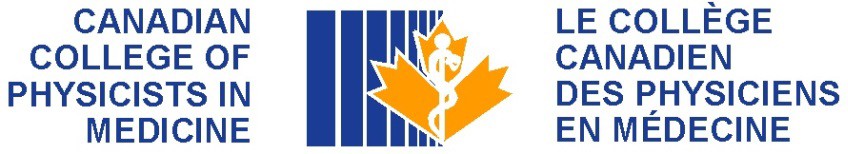 Fellowship Distinction – Project Reference Assessment FormTo be completed by Fellowship candidateName of candidate for CCPM “Fellowship”:Title of project(s): Name and position of Referee:Organization of Referee:To be completed by the RefereeNumber of years and capacity in which you have known the applicant: Please include a separate letter outlining your assessment of the candidate’s excellence and leadership in the practice of medical physics. Include both your and the candidates’ roles in the project. Provide specific examples of the candidate’s exemplary practice as ranked in the table above. Please send this form and the letter by email to info@ccpm.ca.N/AExemplaryStrongAveragePoorVision: Candidate was instrumental in motivating team.Communication: Candidate clearly articulated project, goals, desired outcomes.Follow-through: Communication of results in program and beyondProject resulted in improvements to procedures and/or outcomesCandidate demonstrated the ability to direct technical staff at project or program levelDemonstration of leadershipCandidate demonstrated sound judgmentMethodology was correct and completeCandidate involved appropriate personnel in project and formed productive collaborationsCandidate acts as an ambassador for the medical physics profession